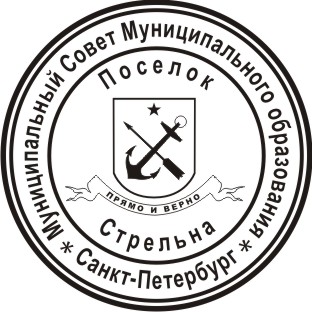 МУНИЦИПАЛЬНЫЙ СОВЕТ ВНУТРИГОРОДСКОГО МУНИЦИПАЛЬНОГО ОБРАЗОВАНИЯ САНКТ-ПЕТЕРБУРГА ПОСЕЛОК СТРЕЛЬНАVI СОЗЫВАРЕШЕНИЕ  от 26 ноября  2020 года							                                № 67Об утверждении  плана работы Муниципального Совета Муниципального образования поселок Стрельна над проектом бюджета Муниципального образования поселок Стрельна на 2021 финансовый годС целью планирования работы Муниципального Совета Муниципального образования поселок Стрельна над проектом бюджета Муниципального образования поселок Стрельна на 2021 финансовый год МУНИЦИПАЛЬНЫЙ СОВЕТРЕШИЛ:Утвердить план работы Муниципального Совета Муниципального образования поселок Стрельна над проектом бюджета Муниципального образования поселок Стрельна на 2021 год финансовый год согласно приложению 1.Контроль за исполнением настоящего решения возложить на Главу Муниципального образования поселок Стрельна Беленкова Валерия Николаевича.    3.   Настоящее Решение вступает в силу со дня его принятия.Глава Муниципального образования, исполняющий полномочияпредседателя Муниципального Совета			                                            В.Н. БеленковПриложение 1к Решению Муниципального СоветаМуниципального образования  поселок Стрельна от 26 ноября  2020 года    №67План работы Муниципального Совета Муниципального образования поселок Стрельна над проектом бюджета Муниципального образования поселок Стрельна  на 2021 финансовый год№п/пНаименование мероприятияСрок исполненияПрим.Опубликование проекта бюджета27.11.2020Направление проекта местного Бюджета депутатам и в постоянные комиссии Муниципального Совета30.11.2020Принятие проекта местного бюджета в первом чтении08.12.2020Публичные слушания по проекту бюджета11.12.2020Направление Главе Муниципального образования поправок к проекту местного бюджета от депутатов и местной администрации15.12.2020Рассмотрение бюджетно-финансовой комиссией поправок к проекту местного бюджета18.12.2020Принятие проекта местного бюджета во втором чтении22.12.2020Принятие местного бюджета в третьем (окончательном) чтении25.12.2020Опубликование бюджета Муниципального образования поселок Стрельна  на 2020 финансовый годВ течение 10 дней с момента принятия бюджета